身体障害者診断書・意見書(　　　　　障害用)総括表身 体 障 害 者 診 断 書小腸の機能障害の状況及び所見　　　　　　　　　　　氏名身長　　　　　　　　ｃｍ　　体重　　　　　　　　ｋｇ　　体重減少率　　　　　　　　％（観察期間　　　　　　　　　）　１　小腸切除の場合　　(1) 手術所見：・切除小腸の部位　　　　　　　長さ　　　　　　　　ｃｍ　　　　　　　　　・残存小腸の部位　　　　　　　長さ　　　　　　　　ｃｍ　　〔手術施行医療機関名　　　　　　　　　（できれば手術記録の写しを添付する）〕　　(2) 小腸造影所見（(1)が不明のとき）－（小腸造影の写しを添付する）　　　　推定残存小腸の長さ、その他の所見２　小腸疾患の場合　　　病変部位、範囲、その他の参考となる所見（注意）１及び２が併存する場合は、その旨を併記すること。　　〔参考図示〕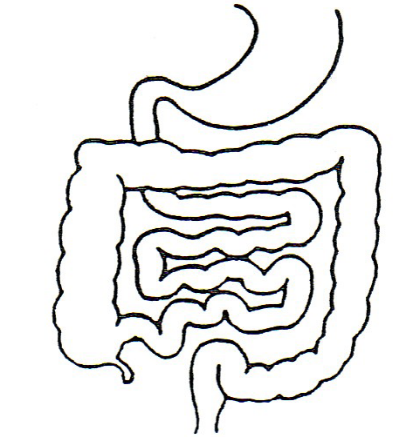 　　　　　　　　　　　　　　　　　　　　　切除部位　　　　　　　　　　　　　　　　　　　　　病変部位３　栄養維持の方法（該当項目を○で囲む）　　①　中心静脈栄養法：開始日　　　　　　　　　　　　　　年　　　　月　　　　日カテーテル留置部位　　　　　　　　　　　　　　　　　　　　　　　　　装具の種類　　　　　　　　　　　　　　　　　　　　　　　　　最近６か月間の実施状況　　　　　　　（最近６か月間に　　　　　　　　日間）療法の連続性　　　　　　　（持　続　的　・　間　歇　的）熱量　　　　　　　（１日当たり　　　　　　　　　 Ｋcal）　②　経腸栄養法：開始日　　　　　　　　　　　　　　年　　　　月　　　　日カテーテル留置部位　　　　　　　　　　　　　　　　　　　　　　　　　最近６か月間の実施状況　　　　　　　（最近６か月間に　　　　　　　　日間）療法の連続性　　　　　　　（持　続　的　・　間　歇　的）熱量　　　　　　　（１日当たり　　　　　　　　　 Ｋcal）　③　経口摂取：摂取の状態　　（普通食・軟食・流動食・低残渣食）摂取量　　（普通量・中等量・少量）４　便の性状：　（下痢・軟便・正常）、　排便回数（１日　　　　回）５　検査所見：　 （測定日　　　　　年　　　　月　　　　日）　赤血球数　　　　　　　　 /mm3、血色素量　　　　　　　　　　g/dℓ　血清総蛋白濃度　　　　　　　  g/dℓ 、血清アルブミン濃度　　　　　　　　　　g/dℓ　　　　　　　　　　　　　　　　　　　 mg/dℓ 、中性脂肪　　　　　　　　　 mg/dℓ　　血清ナトリウム濃度　　　　　　  mEq/ ℓ 、血清カリウム濃度　　　　　　　　　mEq/ ℓ　　血清クロール濃度              mEq/ ℓ 、　　　　　　　　　　　　　　　　　　　mEq/ ℓ　　血清カルシウム濃度　　　　　　　mEq/ ℓ （備考）１　手術時の残存腸管の長さは、腸間膜付着部の距離をいう。　　　　２　中心静脈栄養法及び経腸栄養法による１日当たりの熱量は、１週間の平均値　　　　　によるものとする。　　　　３　「経腸栄養法」とは、経管により成分栄養を与える方法をいう。　　　　４　小腸切除（等級表１級又は３級に該当する大量切除の場合を除く。）又は　　　　　小腸疾患による小腸機能障害の障害程度については、再認定を要する。　　　　５　障害認定の時期は、小腸大量切除の場合は手術時をもって行うものとし、　　　　　それ以外の小腸機能障害の場合は、６か月の観察期間を経て行うものとする。氏　　名大正昭和平成令和大正昭和平成令和年　　　月　　　日生男 ・ 女住　　所① 障害名（部位を明記）① 障害名（部位を明記）① 障害名（部位を明記）① 障害名（部位を明記）① 障害名（部位を明記）① 障害名（部位を明記）② 原因となった疾病・外傷名② 原因となった疾病・外傷名② 原因となった疾病・外傷名交通、労災、その他の事故、戦傷、戦災自然災害、疾病、先天性、その他（　　　　　）交通、労災、その他の事故、戦傷、戦災自然災害、疾病、先天性、その他（　　　　　）交通、労災、その他の事故、戦傷、戦災自然災害、疾病、先天性、その他（　　　　　）③ 疾病・外傷発生年月日　　　　　　　年　　月　　日　・場　所③ 疾病・外傷発生年月日　　　　　　　年　　月　　日　・場　所③ 疾病・外傷発生年月日　　　　　　　年　　月　　日　・場　所③ 疾病・外傷発生年月日　　　　　　　年　　月　　日　・場　所③ 疾病・外傷発生年月日　　　　　　　年　　月　　日　・場　所③ 疾病・外傷発生年月日　　　　　　　年　　月　　日　・場　所④ 参考となる経過・現症（エックス線写真及び検査所見を含む。）④ 参考となる経過・現症（エックス線写真及び検査所見を含む。）④ 参考となる経過・現症（エックス線写真及び検査所見を含む。）④ 参考となる経過・現症（エックス線写真及び検査所見を含む。）④ 参考となる経過・現症（エックス線写真及び検査所見を含む。）④ 参考となる経過・現症（エックス線写真及び検査所見を含む。）⑤ 総合所見　　　　　　　　　　　　　　　　　　　　　　　　　軽減化　　　　　　　　　　　　　　　　　　　　　　　　　重度化⑤ 総合所見　　　　　　　　　　　　　　　　　　　　　　　　　軽減化　　　　　　　　　　　　　　　　　　　　　　　　　重度化⑤ 総合所見　　　　　　　　　　　　　　　　　　　　　　　　　軽減化　　　　　　　　　　　　　　　　　　　　　　　　　重度化⑤ 総合所見　　　　　　　　　　　　　　　　　　　　　　　　　軽減化　　　　　　　　　　　　　　　　　　　　　　　　　重度化⑤ 総合所見　　　　　　　　　　　　　　　　　　　　　　　　　軽減化　　　　　　　　　　　　　　　　　　　　　　　　　重度化⑤ 総合所見　　　　　　　　　　　　　　　　　　　　　　　　　軽減化　　　　　　　　　　　　　　　　　　　　　　　　　重度化⑥ その他参考となる合併症状⑥ その他参考となる合併症状⑥ その他参考となる合併症状⑥ その他参考となる合併症状⑥ その他参考となる合併症状⑥ その他参考となる合併症状上記のとおり診断する。併せて以下の意見を付す。令和　　　年　　　月　　　日病院又は診療所の名称所　　　在　　　地診療担当科名　　　　　　　　　科　　医師氏名　　　　　　　　　　　　　　　印上記のとおり診断する。併せて以下の意見を付す。令和　　　年　　　月　　　日病院又は診療所の名称所　　　在　　　地診療担当科名　　　　　　　　　科　　医師氏名　　　　　　　　　　　　　　　印上記のとおり診断する。併せて以下の意見を付す。令和　　　年　　　月　　　日病院又は診療所の名称所　　　在　　　地診療担当科名　　　　　　　　　科　　医師氏名　　　　　　　　　　　　　　　印上記のとおり診断する。併せて以下の意見を付す。令和　　　年　　　月　　　日病院又は診療所の名称所　　　在　　　地診療担当科名　　　　　　　　　科　　医師氏名　　　　　　　　　　　　　　　印上記のとおり診断する。併せて以下の意見を付す。令和　　　年　　　月　　　日病院又は診療所の名称所　　　在　　　地診療担当科名　　　　　　　　　科　　医師氏名　　　　　　　　　　　　　　　印上記のとおり診断する。併せて以下の意見を付す。令和　　　年　　　月　　　日病院又は診療所の名称所　　　在　　　地診療担当科名　　　　　　　　　科　　医師氏名　　　　　　　　　　　　　　　印身体障害者福祉法第15条第3項の意見（障害程度等級についても参考意見を記入）　障害の程度は、身体障害者福祉法別表に掲げる障害に・該当する　　　・該当しない身体障害者福祉法第15条第3項の意見（障害程度等級についても参考意見を記入）　障害の程度は、身体障害者福祉法別表に掲げる障害に・該当する　　　・該当しない身体障害者福祉法第15条第3項の意見（障害程度等級についても参考意見を記入）　障害の程度は、身体障害者福祉法別表に掲げる障害に・該当する　　　・該当しない身体障害者福祉法第15条第3項の意見（障害程度等級についても参考意見を記入）　障害の程度は、身体障害者福祉法別表に掲げる障害に・該当する　　　・該当しない身体障害者福祉法第15条第3項の意見（障害程度等級についても参考意見を記入）　障害の程度は、身体障害者福祉法別表に掲げる障害に・該当する　　　・該当しない身体障害者福祉法第15条第3項の意見（障害程度等級についても参考意見を記入）　障害の程度は、身体障害者福祉法別表に掲げる障害に・該当する　　　・該当しない（注意）１　「①障害名」には現在起こっている障害、例えば両眼失明、両耳ろう、右片麻痺、心臓機能障害等　　　　　を記入し、「②原因となった疾病・外傷名」には緑内障、先天性難聴、脳卒中、僧帽弁膜狭窄等の疾　　　　　患名を記入してください。２　歯科矯正治療等の適応の判断を要する症例については、「歯科医師による診断書・意見書」(別様式)　を添付してください。３　障害区分や等級決定のため、社会福祉審議会から改めてお問い合わせする場合があります。（注意）１　「①障害名」には現在起こっている障害、例えば両眼失明、両耳ろう、右片麻痺、心臓機能障害等　　　　　を記入し、「②原因となった疾病・外傷名」には緑内障、先天性難聴、脳卒中、僧帽弁膜狭窄等の疾　　　　　患名を記入してください。２　歯科矯正治療等の適応の判断を要する症例については、「歯科医師による診断書・意見書」(別様式)　を添付してください。３　障害区分や等級決定のため、社会福祉審議会から改めてお問い合わせする場合があります。（注意）１　「①障害名」には現在起こっている障害、例えば両眼失明、両耳ろう、右片麻痺、心臓機能障害等　　　　　を記入し、「②原因となった疾病・外傷名」には緑内障、先天性難聴、脳卒中、僧帽弁膜狭窄等の疾　　　　　患名を記入してください。２　歯科矯正治療等の適応の判断を要する症例については、「歯科医師による診断書・意見書」(別様式)　を添付してください。３　障害区分や等級決定のため、社会福祉審議会から改めてお問い合わせする場合があります。（注意）１　「①障害名」には現在起こっている障害、例えば両眼失明、両耳ろう、右片麻痺、心臓機能障害等　　　　　を記入し、「②原因となった疾病・外傷名」には緑内障、先天性難聴、脳卒中、僧帽弁膜狭窄等の疾　　　　　患名を記入してください。２　歯科矯正治療等の適応の判断を要する症例については、「歯科医師による診断書・意見書」(別様式)　を添付してください。３　障害区分や等級決定のため、社会福祉審議会から改めてお問い合わせする場合があります。（注意）１　「①障害名」には現在起こっている障害、例えば両眼失明、両耳ろう、右片麻痺、心臓機能障害等　　　　　を記入し、「②原因となった疾病・外傷名」には緑内障、先天性難聴、脳卒中、僧帽弁膜狭窄等の疾　　　　　患名を記入してください。２　歯科矯正治療等の適応の判断を要する症例については、「歯科医師による診断書・意見書」(別様式)　を添付してください。３　障害区分や等級決定のため、社会福祉審議会から改めてお問い合わせする場合があります。（注意）１　「①障害名」には現在起こっている障害、例えば両眼失明、両耳ろう、右片麻痺、心臓機能障害等　　　　　を記入し、「②原因となった疾病・外傷名」には緑内障、先天性難聴、脳卒中、僧帽弁膜狭窄等の疾　　　　　患名を記入してください。２　歯科矯正治療等の適応の判断を要する症例については、「歯科医師による診断書・意見書」(別様式)　を添付してください。３　障害区分や等級決定のため、社会福祉審議会から改めてお問い合わせする場合があります。